РАБОЧая ПРОГРАММа УЧЕБНОЙ ДИСЦИПЛИНЫПМ. 01 «ИСПОЛНИТЕЛЬСКАЯ деятельность»УП 01. «КОНЦЕРТМЕЙСТЕРСКАЯ ПОДГОТОВКА»по специальности 53.02.03«Инструментальное исполнительство - ФОРТЕПИАНО»»Г. Березники 2020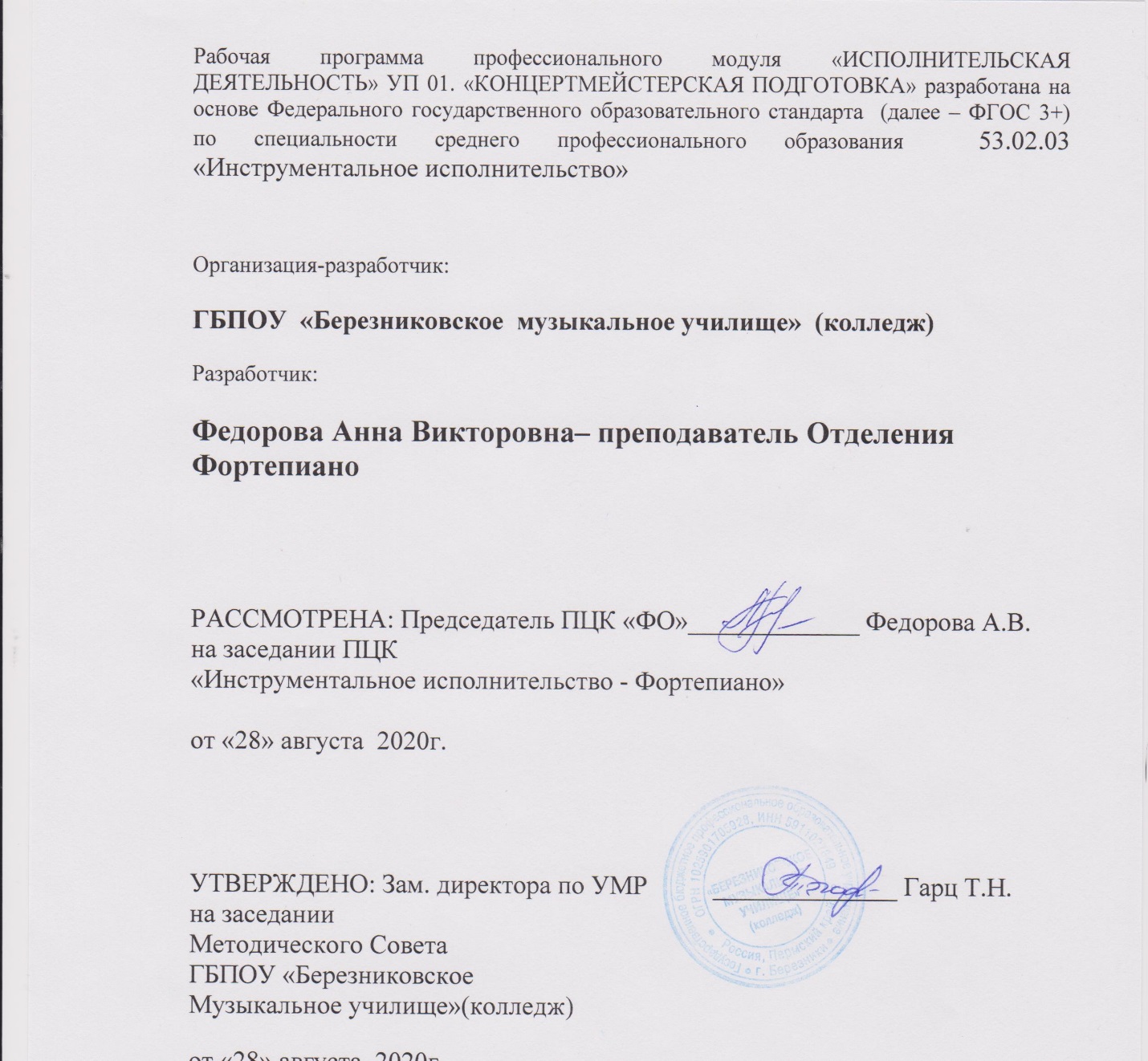 паспорт рабочей ПРОГРАММЫ УЧЕБНОЙ дИСЦИПЛИНЫМДК 01.01 «СПЕЦИАЛЬНЫЙ ИНСТРУМЕНТ -  фортепиано»1.1. Область применения рабочей программыРабочая программа учебной дисциплины УП 01«Концертмейстерская подготовка» является частью основной профессиональной образовательной программы в соответствии с ФГОС по специальности СПО53.02.03«Инструментальное исполнительство» (углублённой подготовки) в части освоения общепрофессиональных дисциплин профессионального цикла.1.2. Место учебной дисциплины в структуре основной профессиональной образовательной программы: Дисциплина УП.01 «Концертмейстерская подготовка» относится к общепрофессиональным дисциплинам (ОП.00) профессионального цикла (П.01).1.3. Цели и задачи учебной дисциплины – требования к результатам освоения учебной дисциплины:Целью курса является:расширение профессионального кругозора студентов:формирование способности использовать фортепиано для знакомства с музыкальными произведениями разных эпох, стилей, жанров. Задачи курса:изучение    технических    и    выразительных    возможностей фортепиано;приобретение основных навыков игры на  фортепиано, развитие игрового    аппарата,    изучение    инструктивной    литературы;последовательное освоение учебного репертуара:  произведений   для фортепиано;приобретение навыков грамотного разбора нотного текста, чтения с   листа, аккомпанемента; умения    использовать инструмент для ознакомления с музыкальной литературой.      В результате освоения   курса студент должен:иметь практический опыт:чтения с листа музыкальных произведений разных жанров и форм на фортепиано;  уметь:читать с листа  музыкальные произведения в соответствии с программными требованиями;использовать технические навыки и приемы игры на фортепиано, средства исполнительской выразительности  для грамотной интерпретации нотного текста;знать:художественно-исполнительские возможности фортепиано;профессиональную терминологию;1.4. Рекомендуемое количество часов на освоение примерной программы учебной дисциплины:максимальной учебной нагрузки обучающегося 216 часов, в том числе:обязательной аудиторной учебной нагрузки обучающегося  144 чсамостоятельной работы обучающегося  72 часов.СТРУКТУРА И СОДЕРЖАНИЕ УЧЕБНОЙ ДИСЦИПЛИНЫОбъем учебной дисциплины и виды учебной работы Содержание  обучения  по  профессиональному модулю «Исполнительская деятельность»     I курс                                                                                    II курс3 курс4 курс4. условия реализации  ПРОФЕССИОНАЛЬНОГО МОДУЛЯ 4.1. Требования к минимальному материально-техническому обеспечению.Реализация профессионального модуля предполагает наличие:- учебного кабинета для занятий по специальности фортепиано;- концертного зала;- кабинета видео - просмотра и доступа к Интернету.Оборудование учебного кабинета:- комплект учебно-методической документации;- комплект учебно-нотной литературы;- комплект аудио, CD-дисков, грампластинок. Технические средства обучения:- инструмент-пианино, рояль- пюпитры, - проигрыватель, - магнитола,- видео, DVD-аппаратура.- звукозаписывающая аппаратура.- микрофоны.      Реализация профессионального модуля предполагает обязательную производственную практику в концертном зале.Оборудование и технологическое оснащение концертного зала:- инструмент-рояль,- пюпитры, - DVD, аудиовизуальная и компьютерная аппаратура.- звукозаписывающая аппаратура.- микрофоны.4.2. Информационное обеспечение обучения:Перечень рекомендуемых учебных изданий, музыкальных фонограмм дополнительной литературы.Основные источники:Арии, романсы и песни из репертуаров известных солистов..Балакирев М. Избранные романсы М. 1968гБулахов П. Избранные романсы и песни  М. 1980г.Варламов А. Романсы и песни. Полное собрание т. 1,2,3,4. М. 1986г. Глинка М. Романсы и песни. т.1,2. М 1968г.Гурилев М.  Избранные романсы и песни. М. 1980г.Даргомыжский А. Полное собрание романсов и песен т.!. 1947г.Старинные русские романсы М. 1987г.Старинные русские романсы и песни М. 1965г.Обучение с увлечением. Нескучная антология облегченных популярных мелодий         для синтезатора. Вып. 1-.,1999-2000г.Дополнительные источники:Алексеев А.  О воспитании музыканта-исполнителя. Сов. Музыка 1980, №2.Баренбойм Л. Путь к музицированию. М., 1973.Вопросы муз.-исполнительского искусства. Ред. Коллегия: Л. Баренбойм, Л. Гинзбург, А. Николаев (отв. ред.). Вып .,1962.Голубовская Н. Искусство педализации. М., 1940.Коган Г. Работа пианиста, 3-е изд., М.,1979.Либерман Е. Творческая работа пианиста с авторским текстом. М., 1988.Нейгауз Г. Об искусстве фортепианной игры. М., 1961.Рафелович О. Транспонирование в классе фортепиано. М., 1963.Ребенок за роялем. Редактор-составитель Я. Достал. М., 1981г.Савшинский  С. Работа пианиста над техникой. Л. 1068.Сб. «Вопросы форт-го  исполнительства»  ред. М. Соколова, вып. I-IV, М., 1986.Цыпин Г. Обучение игре на фортепиано. М., 1984. Петелин Р. Аранжировка музыки на РС. С-П., 1999г.Пешняк В. Уроки игры на синтезаторе. Вып. ., 1998г.Фонограммы:«Воспоминания старого рояля» популярные произведения и переложенияклассических мелодий для учащихся средних классов ДМШ, I тетрадь,                                  изд. «РОСМЭН-ПРЕСС», Москва 2003г. «Воспоминания старого рояля» популярные произведения и переложения  классических мелодий для учащихся старших классов ДМШ II тетрадь, изд. «РОСМЭН-ПРЕСС», Москва 2004г.   «Воспоминания старого рояля» популярные произведения и переложения  классических мелодий для студентов музыкальных училищ, Ш тетрадь,изд. «РОСМЭН-ПРЕСС», Москва 2005г.«Воспоминания старого рояля» популярные произведения и переложения  классических мелодий для студентов музыкальных училищ, IV тетрадь, изд. «РОСМЭН-ПРЕСС», Москва 2005г.Источники периодической печати:«Играем с начала» Всероссийская  музыкально-информационная газета.«Культура» еженедельная газета интеллигенции.Отечественные журналы:«Музыкальная академия» научно-теоретический и критико-публицистический журнал.«Музыкальная жизнь» критико-публицистический журнал;«Музыка в школе» научно-методический журнал;«Обсерватория культуры» журнал-обозрение;«Piano», ежеквартальный журнал: все о мире фортепиано.4.3. Общие требования к организации образовательного процесса  Освоение профессионального модуля Исполнительская деятельность реализуется в течение 4х лет обучения: с 1го по 4 курсы. Обучающийся готовится к Исполнительской деятельности, которая включает в себя репетиционно-концертную работу в качестве артиста оркестра, ансамбля, концертмейстера, солиста на различных сценических площадках. Областью профессиональной деятельности выпускников по специальности 53.02.03 Инструментальное исполнительство, по виду инструмента – фортепиано  является  музыкально-инструментальное исполнительство, организация и постановка концертов и прочих сценических выступлений, музыкальное руководство творческими коллективами. Объектами профессиональной деятельности выпускников являются:музыкальные произведения разных эпох и стилей;музыкальные инструменты;творческие коллективы;детские школы искусств, детские музыкальные школы и другие учреждения дополнительного образования, общеобразовательные учреждения, учреждения СПО;образовательные программы, реализуемые в детских школах искусств, детских музыкальных школах, других учреждениях дополнительного образования, общеобразовательных учреждениях, учреждениях СПО;слушатели и зрители театров и концертных залов;театральные и концертные организации;учреждения культуры, образования.В рамках данного модуля предусматриваются следующие виды практик: учебная и производственная. Учебная практика проводится рассредоточено по всему периоду обучения в форме аудиторных занятий под руководством преподавателей и дополняет междисциплинарные курсы профессиональных модулей. Производственная практика проводится рассредоточено по всему периоду обучения и состоит из двух этапов: практики по профилю специальности и преддипломной практики. вид производственной практики – по профилю специальности:ПП.01. Исполнительская практика.Исполнительская практика представляет собой самостоятельную работу студентов (подготовка к концертным выступлениям, выступления на конкурсах, фестивалях, участие в концертных программах, в том числе проводимых учебным заведением).         Изучение профессионального модуля «Исполнительская деятельность» проходит параллельно с изучением базовых и профильных учебных дисциплин, дисциплин общего гуманитарного и социально-экономического цикла, цикла общепрофессиональных дисциплин, предусмотренных планом. Кроме того, начиная со 2 курса, студенты приступают к освоению профессионального модуля «Педагогическая деятельность».  Учебная и производственная (по профилю специальности) практики проводятся при освоении обучающимися профессиональных и общих компетенций в рамках профессиональных модулей на протяжении всего курса обучения. 4.4. Требования к кадровому обеспечениюРеализация основной профессиональной образовательной программы обеспечена педагогическими кадрами. Все преподаватели имеют высшее профессиональное образование, соответствующее профилю преподаваемых учебных дисциплин, междисциплинарных курсов и практик. Преподаватели осуществляют учебно-методическую и концертно-исполнительскую деятельность, принимают участие в культурно-просветительской жизни г.Березники. Преподаватели повышают квалификацию не реже 1 раза в 3 года.5. Контроль и оценка результатов освоения профессионального модуля (вида профессиональной деятельности)Музыкальное училище (колледж), реализующее подготовку по программе профессионального модуля, обеспечивает организацию и проведение текущего контроля и промежуточной аттестации. Текущий контроль проводится преподавателем в процессе обучения.Обучение  по профессиональному модулю завершается промежуточной аттестацией, которую проводит экзаменационная комиссия. В состав экзаменационной комиссии входят преподаватели организации обучающихся.Формы и методы текущего и итогового контроля по профессиональному модулю самостоятельно разрабатываются образовательным учреждением и доводятся до сведения обучающихся не позднее  двух месяцев от начала обучения. В качестве средств текущего контроля успеваемости используются контрольные работы, устные опросы, письменные работы, тестирование, академические концерты, прослушивания, технические зачеты. В качестве средств промежуточного контроля используются зачёты и экзамены, которые также могут проходить в форме технических зачетов, академических концертов, исполнения концертных программ и пр. Училищем  разработаны критерии оценок промежуточной аттестации и текущего контроля успеваемости обучающихся. Для аттестации обучающихся на соответствие их персональных достижений поэтапным требованиям соответствующей ППСЗ  (текущая и промежуточная аттестация) создаются фонды оценочных средств, включающие типовые задания, контрольные работы, тесты и методы контроля, позволяющие оценить знания, умения и уровень приобретенных компетенций. Фонды оценочных средств разрабатываются и утверждаются училищем. Фонды оценочных средств отражают требования  по данной специальности, соответствуют целям и задачам ППСЗ и учебному плану. Фонды оценочных средств обеспечивают оценку качества общих и профессиональных компетенций по видам деятельности и степень готовности выпускников к профессиональной деятельности.  Оценки выставляются по каждому МДК, а также по разделам МДК (дисциплинам, входящим в  общий курс МДК) по решению учебного заведения на основании учебного плана, утвержденного директором учебного заведения Государственная (итоговая) аттестация включает подготовку и защиту выпускной квалификационной работы (дипломная работа) и государственные экзамены. Тематика выпускной квалификационной работы должна соответствовать содержанию ПМ.01 «Исполнительская деятельность». Репертуар сольной программы выпускника не позднее, чем за 4 месяца до начала государственной (итоговой) аттестации, обсуждается и утверждается предметно-цикловой комиссией. Репертуар сольной программы должен охватывать произведения различных жанров и стилей. Училищем разработаны критерии оценок ГИА. В целом,  на ГИА выпускник должен продемонстрировать:знание  сольного репертуара,  включающего произведения зарубежных и отечественных композиторов разных исторических периодов (от периодов барокко и классицизма до второй половины ХХ века), стилей и жанров (сочинения крупной формы  - сонаты, вариации, концерты, полифонические произведения, виртуозные пьесы и этюды, сочинения малых форм, а также  вокальную музыку различных жанров), репертуара для различных видов ансамблей; умение создавать интерпретацию исполняемого музыкального произведения разных стилей и жанров, в том числе  и для различных составов; аккомпанировать вокалистам, исполнителям на других инструментах; слышать в ансамбле все исполняемые партии, согласовывать исполнительские намерения и находить совместные исполнительские решения; осуществлять на хорошем художественном и техническом уровне музыкально-исполнительскую деятельность (соло, в ансамбле);владение достаточным набором художественно-выразительных средств игры на инструменте для осуществления профессиональной деятельности в качестве  оркестранта, ансамблиста (владение различными техническими приемами игры на инструменте, различными штрихами, разнообразной звуковой палитрой и другими средствами исполнительской выразительности, спецификой ансамблевого и оркестрового исполнительства, сценическим артистизмом). Контроль и оценка результатов освоения УЧЕБНОЙ ДисциплиныКритерии оценок Оценка «5» («отлично»):- обоснованный выбор средств музыкальной выразительности в соответствии с содержанием музыкального произведения;-  слуховой контроль собственного исполнения; -  корректировка игры при необходимой ситуации; -свободное владение технологическими видами исполнения;-  убедительное понимание чувства формы; -  выразительность интонирования; -  единство темпа;-  яркое динамическое разнообразие.- сценический артистизм. Оценка «4» («хорошо»):-  незначительная нестабильность психологического поведения на сцене;- грамотное понимание формообразования произведения, музыкального языка, средств музыкальной выразительности;-  недостаточный слуховой контроль собственного исполнения;  -  стабильность воспроизведения нотного текста;-  выразительность интонирования;-  попытка передачи динамического разнообразия; -  единство темпа.Оценка «3» («удовлетворительно»):-  неустойчивое психологическое состояние на сцене;-формальное прочтение авторского нотного текста без образного осмысления музыки;-  слабый слуховой контроль собственного исполнения;-  ограниченное понимание динамических, аппликатурных, технологических задач;-  темпо-ритмическая неорганизованность;-   однообразие и монотонность звучания.Оценка «2» («неудовлетворительно»):-  частые «срывы» и остановки при исполнении;-  отсутствие слухового контроля собственного исполнения;-  ошибки в воспроизведении нотного текста;-  низкое качество звукоизвлечения и звуковедения; -  отсутствие выразительного интонирования;-  метро-ритмическая неустойчивость.Разработчик: 	ГБПОУ  «Березниковское музыкальное училище» (колледж):Федорова А. В. - преподаватель по классу фортепиано, заведующая отделением «Фортепиано».СОДЕРЖАНИЕстр.ПАСПОРТ рабочеЙ ПРОГРАММЫ УЧЕБНОЙ ДИСЦИПЛИНЫ4СТРУКТУРА и содержание УЧЕБНОЙ ДИСЦИПЛИНЫ6условия реализации  учебной дисциплины10Контроль и оценка результатов Освоения учебной дисциплины13Вид учебной работыОбъем часовМаксимальная учебная нагрузка (всего)216Обязательная аудиторная учебная нагрузка (всего) 144в том числе:в том числе:     практические занятия136     контрольные работы8Самостоятельная работа обучающегося (всего)72Итоговая аттестация в форме  итоговой семестровой оценкиИтоговая аттестация в форме  итоговой семестровой оценки	УП. 01Концертмейстерская подготовка                      54                      54Тема 01.01Формирование навыков аккомпанементаСодержание Содержание                        16                       16Тема 01.01Формирование навыков аккомпанемента1.Работа над вокальными произведениями. Изучение поэтического текста, вокальной партии, фортепианной партии.Работа над вокальными произведениями. Изучение поэтического текста, вокальной партии, фортепианной партии.15Тема 01.01Формирование навыков аккомпанемента2.Развитие навыков чтения с листа. Использование различных способов чтения с листа.Развитие навыков чтения с листа. Использование различных способов чтения с листа.15Тема 01.01Формирование навыков аккомпанементаКонтрольные работыКонтрольные работыКонтрольные работы1Тема 01.01Формирование навыков аккомпанемента1.Контрольный урок. Исполнение одного романса с иллюстратором в классе. Сдача зачета по чтению с листа с иллюстратором. Контрольный урок. Исполнение одного романса с иллюстратором в классе. Сдача зачета по чтению с листа с иллюстратором. Тема 01.01Формирование навыков аккомпанементаПрактические занятияПрактические занятияПрактические занятия16чТема 01.2 Изучение различных типов фортепианной фактуры в вокальных произведенияхСодержаниеСодержаниеСодержание                        20Тема 01.2 Изучение различных типов фортепианной фактуры в вокальных произведениях1.Расширение и усложнение репертуара вокальных произведений.Расширение и усложнение репертуара вокальных произведений.18Тема 01.2 Изучение различных типов фортепианной фактуры в вокальных произведениях2.Типы фортепианной фактуры: фигурационная в виде разложенных аккордов, аккомпанемент аккордового склада, различные комбинации типов фактуры.Типы фортепианной фактуры: фигурационная в виде разложенных аккордов, аккомпанемент аккордового склада, различные комбинации типов фактуры.18Тема 01.2 Изучение различных типов фортепианной фактуры в вокальных произведениях3.Совершенствование навыков чтения с листа.Совершенствование навыков чтения с листа.Тема 01.2 Изучение различных типов фортепианной фактуры в вокальных произведенияхКонтрольные работыКонтрольные работыКонтрольные работы2Тема 01.2 Изучение различных типов фортепианной фактуры в вокальных произведениях1.Академический концерт. Исполнение двух  разнохарактерных романсов с иллюстратором.Академический концерт. Исполнение двух  разнохарактерных романсов с иллюстратором.Тема 01.2 Изучение различных типов фортепианной фактуры в вокальных произведениях2.Контрольный урок. Исполнение одного романса с иллюстратором в классе. Сдача зачета по чтению с листа с иллюстратором.Контрольный урок. Исполнение одного романса с иллюстратором в классе. Сдача зачета по чтению с листа с иллюстратором.Тема 01.2 Изучение различных типов фортепианной фактуры в вокальных произведенияхПрактические занятияПрактические занятияПрактические занятия20чСамостоятельная работа при изучении УП.01 «Концертмейстерская подготовка» Изучение текстов романсов, осмысление содержания. Изучение вокальной и фортепианной партий на инструменте, исполнение вокальной партии со словами, определение взятия дыхания.Изучение методической литературы: М. Смирнов О развитии первоначальных навыков аккомпанемента у пианистов.Самостоятельная работа при изучении УП.01 «Концертмейстерская подготовка» Изучение текстов романсов, осмысление содержания. Изучение вокальной и фортепианной партий на инструменте, исполнение вокальной партии со словами, определение взятия дыхания.Изучение методической литературы: М. Смирнов О развитии первоначальных навыков аккомпанемента у пианистов.Самостоятельная работа при изучении УП.01 «Концертмейстерская подготовка» Изучение текстов романсов, осмысление содержания. Изучение вокальной и фортепианной партий на инструменте, исполнение вокальной партии со словами, определение взятия дыхания.Изучение методической литературы: М. Смирнов О развитии первоначальных навыков аккомпанемента у пианистов.Самостоятельная работа при изучении УП.01 «Концертмейстерская подготовка» Изучение текстов романсов, осмысление содержания. Изучение вокальной и фортепианной партий на инструменте, исполнение вокальной партии со словами, определение взятия дыхания.Изучение методической литературы: М. Смирнов О развитии первоначальных навыков аккомпанемента у пианистов.18Примерная тематика внеаудиторной самостоятельной работыЗакрепление навыков, полученных на уроках при изучении романсов: эмоциональное чтение поэтических текстов, выразительное исполнение вокальных партий со словами. При изучении фортепианной партии уделять внимание звукоизвлечению, техническим задачам, фразировке, штрихам, педализации. Самостоятельная тренировка чтения с листа романсов с различными типами фактуры. Примерная тематика внеаудиторной самостоятельной работыЗакрепление навыков, полученных на уроках при изучении романсов: эмоциональное чтение поэтических текстов, выразительное исполнение вокальных партий со словами. При изучении фортепианной партии уделять внимание звукоизвлечению, техническим задачам, фразировке, штрихам, педализации. Самостоятельная тренировка чтения с листа романсов с различными типами фактуры. Примерная тематика внеаудиторной самостоятельной работыЗакрепление навыков, полученных на уроках при изучении романсов: эмоциональное чтение поэтических текстов, выразительное исполнение вокальных партий со словами. При изучении фортепианной партии уделять внимание звукоизвлечению, техническим задачам, фразировке, штрихам, педализации. Самостоятельная тренировка чтения с листа романсов с различными типами фактуры. Примерная тематика внеаудиторной самостоятельной работыЗакрепление навыков, полученных на уроках при изучении романсов: эмоциональное чтение поэтических текстов, выразительное исполнение вокальных партий со словами. При изучении фортепианной партии уделять внимание звукоизвлечению, техническим задачам, фразировке, штрихам, педализации. Самостоятельная тренировка чтения с листа романсов с различными типами фактуры. 18УП.00Учебная практикаУП.01 Концертмейстерская подготовка54Тема 01.3Формирование комплекса навыков аккомпанементаСодержание Содержание                       16Тема 01.3Формирование комплекса навыков аккомпанемента1.Развитие художественного вкуса, чувства стиля, музыкального кругозора. Становление концертмейстерских навыков.15Тема 01.3Формирование комплекса навыков аккомпанемента2.Развитие навыков аккомпанемента с листа, особенности концертмейстерской фактуры.15Тема 01.3Формирование комплекса навыков аккомпанементаКонтрольные работыКонтрольные работы1Тема 01.3Формирование комплекса навыков аккомпанемента1.2.Академический концерт. Исполнение 2-х разнохарактерных пьес с иллюстратором в классе. Контрольный урок. Исполнение арии, пьесы, аккомпанемент с листа с иллюстратором.                                     Практические занятия16Тема 01.2 Создание условий для раскрытия исполни-тельских  возможнос-тей  солиста.СодержаниеСодержание20Тема 01.2 Создание условий для раскрытия исполни-тельских  возможнос-тей  солиста.1Расширение и усложнение репертуара вокальных произведений.18Тема 01.2 Создание условий для раскрытия исполни-тельских  возможнос-тей  солиста.2.Раскрытие художественно-исполнительских возможностей инструмента в аккомпанементе. 18Тема 01.2 Создание условий для раскрытия исполни-тельских  возможнос-тей  солиста.3.Совершенствование навыков чтения с листа.Тема 01.2 Создание условий для раскрытия исполни-тельских  возможнос-тей  солиста.Контрольные работыКонтрольные работы2Тема 01.2 Создание условий для раскрытия исполни-тельских  возможнос-тей  солиста.1.Академический концерт. Исполнение двух  разнохарактерных произведений с иллюстратором.Тема 01.2 Создание условий для раскрытия исполни-тельских  возможнос-тей  солиста.2.Контрольный урок. Исполнение одного произведения с иллюстратором в классе. Сдача зачета по аккомпанементу с листа с иллюстратором.                                    Практические занятия20Самостоятельная работа при изучении УП.01 «Концертмейстерская подготовка» Закрепление навыков, полученных на уроках при изучении аккомпанементов. Изучение текстов романсов, осмысление содержания. При изучении фортепианной партии уделять внимание звукоизвлечению, техническим задачам, фразировке, штрихам, педализации. Самостоятельная тренировка чтения с листа романсов с различными типами фактуры. Самостоятельная работа при изучении УП.01 «Концертмейстерская подготовка» Закрепление навыков, полученных на уроках при изучении аккомпанементов. Изучение текстов романсов, осмысление содержания. При изучении фортепианной партии уделять внимание звукоизвлечению, техническим задачам, фразировке, штрихам, педализации. Самостоятельная тренировка чтения с листа романсов с различными типами фактуры. Самостоятельная работа при изучении УП.01 «Концертмейстерская подготовка» Закрепление навыков, полученных на уроках при изучении аккомпанементов. Изучение текстов романсов, осмысление содержания. При изучении фортепианной партии уделять внимание звукоизвлечению, техническим задачам, фразировке, штрихам, педализации. Самостоятельная тренировка чтения с листа романсов с различными типами фактуры. 18Примерная тематика внеаудиторной самостоятельной работыИзучение методической литературы: М. Смирнов О развитии первоначальных навыков аккомпанемента у пианистов.Я. Достал Обучение аккомпанементам.Примерная тематика внеаудиторной самостоятельной работыИзучение методической литературы: М. Смирнов О развитии первоначальных навыков аккомпанемента у пианистов.Я. Достал Обучение аккомпанементам.Примерная тематика внеаудиторной самостоятельной работыИзучение методической литературы: М. Смирнов О развитии первоначальных навыков аккомпанемента у пианистов.Я. Достал Обучение аккомпанементам.18УП .  01Концертмейстерская подготовка54Тема 01.5Накопление концертмейстерских навыковСодержаниеСодержание16Тема 01.5Накопление концертмейстерских навыков  1Репетиционно- концертная работа с солистами (певцами, инструменталистами).14Тема 01.5Накопление концертмейстерских навыков  1Репетиционно- концертная работа с солистами (певцами, инструменталистами).14Тема 01.5Накопление концертмейстерских навыков  2Развитие навыков аккомпанемента с листа.14Тема 01.5Накопление концертмейстерских навыковКонтрольные работыКонтрольные работы2Тема 01.5Накопление концертмейстерских навыков12Академический концерт: 2 разнохарактерные пьесы.Контрольный урок: ария, романс с певцом.Практические занятия16Тема 01.6Развитие чувства ансамбля, единство замысла исполняемого произведения.СодержаниеСодержание20 Тема 01.6Развитие чувства ансамбля, единство замысла исполняемого произведения.  1Разучивание сольного репертуара с солистом.18Тема 01.6Развитие чувства ансамбля, единство замысла исполняемого произведения.  2Взаимосвязь исполнительских замыслов.18Тема 01.6Развитие чувства ансамбля, единство замысла исполняемого произведения.  3Штрихи (различные приемы звукоизвлечения).18Тема 01.6Развитие чувства ансамбля, единство замысла исполняемого произведения.Контрольные работыКонтрольные работы2 Тема 01.6Развитие чувства ансамбля, единство замысла исполняемого произведения.  1  2Академический концерт: 2 разнохарактерные пьесы.Экзамен: исполнение инструментального концерта, развернутой инструментальной пьесы.Практические занятия20Самостоятельная работа при изучении УП.01. «Концертмейстерская подготовка»:Закрепление навыков, полученных на уроках при изучении предмета «концертмейстерский класс. концертмейстерская подготовка»; уделять внимание звукоизвлечению, техническим задачам, фразировке, штрихам, педализации, навыкам совместного музицирования.Самостоятельная работа при изучении УП.01. «Концертмейстерская подготовка»:Закрепление навыков, полученных на уроках при изучении предмета «концертмейстерский класс. концертмейстерская подготовка»; уделять внимание звукоизвлечению, техническим задачам, фразировке, штрихам, педализации, навыкам совместного музицирования.Самостоятельная работа при изучении УП.01. «Концертмейстерская подготовка»:Закрепление навыков, полученных на уроках при изучении предмета «концертмейстерский класс. концертмейстерская подготовка»; уделять внимание звукоизвлечению, техническим задачам, фразировке, штрихам, педализации, навыкам совместного музицирования. 18Примерная тематика внеаудиторной самостоятельной работыП.И.Чайковский Романсы; С.В.Рахманинов Романсы; Л Гинзбург «Работа над музыкальным произведением». М.Смирнов «Работа концертмейстера»Примерная тематика внеаудиторной самостоятельной работыП.И.Чайковский Романсы; С.В.Рахманинов Романсы; Л Гинзбург «Работа над музыкальным произведением». М.Смирнов «Работа концертмейстера»Примерная тематика внеаудиторной самостоятельной работыП.И.Чайковский Романсы; С.В.Рахманинов Романсы; Л Гинзбург «Работа над музыкальным произведением». М.Смирнов «Работа концертмейстера»Примерная тематика внеаудиторной самостоятельной работыП.И.Чайковский Романсы; С.В.Рахманинов Романсы; Л Гинзбург «Работа над музыкальным произведением». М.Смирнов «Работа концертмейстера»Примерная тематика внеаудиторной самостоятельной работыП.И.Чайковский Романсы; С.В.Рахманинов Романсы; Л Гинзбург «Работа над музыкальным произведением». М.Смирнов «Работа концертмейстера»Примерная тематика внеаудиторной самостоятельной работыП.И.Чайковский Романсы; С.В.Рахманинов Романсы; Л Гинзбург «Работа над музыкальным произведением». М.Смирнов «Работа концертмейстера»УП 01Концертмейстерская подготовка.54Тема 01.7Совершенствование концертмейстерских навыков, навыков ансамблевого чтения с листа.СодержаниеСодержание16Тема 01.7Совершенствование концертмейстерских навыков, навыков ансамблевого чтения с листа.  1Работа над расширением музыкального кругозора путем исполнительского ознакомления с концертмейстерским репертуаром разных стилей, жанров, форм.15Тема 01.7Совершенствование концертмейстерских навыков, навыков ансамблевого чтения с листа.  1Работа над расширением музыкального кругозора путем исполнительского ознакомления с концертмейстерским репертуаром разных стилей, жанров, форм.15Тема 01.7Совершенствование концертмейстерских навыков, навыков ансамблевого чтения с листа.  2Совершенствование навыков ансамблевого чтения с листа, быстрой ориентации в музыкальном тексте.15Тема 01.7Совершенствование концертмейстерских навыков, навыков ансамблевого чтения с листа.  3Накопление опыта совместной игры с солистом-вокалистом.15Тема 01.7Совершенствование концертмейстерских навыков, навыков ансамблевого чтения с листа.Контрольные работыКонтрольные работы       1Тема 01.7Совершенствование концертмейстерских навыков, навыков ансамблевого чтения с листа.  1Зачет: коллоквиум, исполнение оперной сцены с вокалистом, чтение с листа.Практические занятия16Тема 01.8Совершенствование репетиционно-концертной практики в качестве концертмейстера вокалистам, инструменталистам.СодержаниеСодержание20Тема 01.8Совершенствование репетиционно-концертной практики в качестве концертмейстера вокалистам, инструменталистам.  1Работа над устойчивостью ритма, единством темпа, единым характером звукоизвлечения.19Тема 01.8Совершенствование репетиционно-концертной практики в качестве концертмейстера вокалистам, инструменталистам.  2Развитие психофизических навыков владения собой на сцене.19Тема 01.8Совершенствование репетиционно-концертной практики в качестве концертмейстера вокалистам, инструменталистам.  3Согласование исполнительского замысла. Программность исполняемых произведений, знакомство с литературным источником.19Тема 01.8Совершенствование репетиционно-концертной практики в качестве концертмейстера вокалистам, инструменталистам.Контрольные работыКонтрольные работы1Тема 01.8Совершенствование репетиционно-концертной практики в качестве концертмейстера вокалистам, инструменталистам.  1Зачет: коллоквиум, кроизведение крупной формы, 3 произведения свободной формы с двумя солистами, один из которых – вокалист.Практические занятия20Самостоятельная работа при изучении УП.01. «Концертмейстерская подготовка»:Закрепление навыков, полученных на уроках при изучении предмета «концертмейстерский класс. концертмейстерская подготовка»; уделять внимание звукоизвлечению, техническим задачам, фразировке, штрихам, педализации, навыкам совместного музицирования.Самостоятельная работа при изучении УП.01. «Концертмейстерская подготовка»:Закрепление навыков, полученных на уроках при изучении предмета «концертмейстерский класс. концертмейстерская подготовка»; уделять внимание звукоизвлечению, техническим задачам, фразировке, штрихам, педализации, навыкам совместного музицирования.Самостоятельная работа при изучении УП.01. «Концертмейстерская подготовка»:Закрепление навыков, полученных на уроках при изучении предмета «концертмейстерский класс. концертмейстерская подготовка»; уделять внимание звукоизвлечению, техническим задачам, фразировке, штрихам, педализации, навыкам совместного музицирования.18Примерная тематика внеаудиторной самостоятельной работыП.И.Чайковский Романсы,С.В.Рахманинов Романсы, Л Гинзбург «Работа над музыкальным произведением». М.Смирнов «Работа концертмейстера», сборники для чтения с листа – романсы Р-Корсакова, Глинки, песни Шуберта, Шопена.Виды работ: выступления на зачетах и экзаменах; участия в концертах класса, отделения, училищных мероприятиях, в качестве сольного исполнительства, в качестве концертмейстера, в качестве ансамблиста, в качестве помощника концертмейстера.Примерная тематика внеаудиторной самостоятельной работыП.И.Чайковский Романсы,С.В.Рахманинов Романсы, Л Гинзбург «Работа над музыкальным произведением». М.Смирнов «Работа концертмейстера», сборники для чтения с листа – романсы Р-Корсакова, Глинки, песни Шуберта, Шопена.Виды работ: выступления на зачетах и экзаменах; участия в концертах класса, отделения, училищных мероприятиях, в качестве сольного исполнительства, в качестве концертмейстера, в качестве ансамблиста, в качестве помощника концертмейстера.Примерная тематика внеаудиторной самостоятельной работыП.И.Чайковский Романсы,С.В.Рахманинов Романсы, Л Гинзбург «Работа над музыкальным произведением». М.Смирнов «Работа концертмейстера», сборники для чтения с листа – романсы Р-Корсакова, Глинки, песни Шуберта, Шопена.Виды работ: выступления на зачетах и экзаменах; участия в концертах класса, отделения, училищных мероприятиях, в качестве сольного исполнительства, в качестве концертмейстера, в качестве ансамблиста, в качестве помощника концертмейстера.Результаты обучения(освоенные умения, усвоенные знания)Формы и методы контроля и оценки результатов обучения освоенные умения:-чтение с листа музыкальных произве-дений разных жанров и форм на фортепиано;  -чтение с листа  музыкальных произведений в соответствии с программными требованиями;-использование технические навыков и приемов игры на фортепиано, средств исполнительской выразительности  для грамотной интерпретации нотного текста;усвоенные знания:-художественно-исполнительские возможности фортепиано;-профессиональная терминология;1 семестр: итоговая семестровая оценка 2 семестр: итоговая семестровая оценка3 семестр:итоговая семестровая оценка4 семестр: итоговая семестровая оценка5 семестр: дифференцированный зачет6 семестр: экзамен7 семестр: итоговая семестровая оценка8 семестр: итоговая семестровая оценка